Edmonton Baptist Church Preschool Admissions Form. 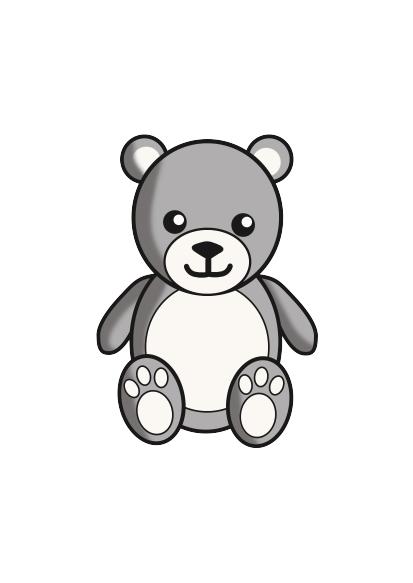 Please fill out the form below. Once completed, please return your form via email at ebcpreschool@yahoo.com or drop it into us. Please contact us if you would to come and visit us and view the preschool via the contact page on our website.